Gentile Signore/ra al fine di migliorare i servizi offerti, stiamo conducendo un sondaggio per la rilevazione del grado di soddisfazione del Cittadino. Le saremmo pertanto grati se volesse dedicare qualche minuto alla compilazione di questo questionario ANONIMO. I dati raccolti verranno elaborati esclusivamente dal personale di questo Ufficio.Grazie per la collaborazione !!Responsabile Settore Servizi DemoanagraficiQuante volte nell’ultimo anno ha fruito dei servizi anagrafici o di Stato Civile?Meno di 5 volteTra 5 e 10 voltePiù di 10 volteA quale sportello si è rivolto oggi?Nascite Matrimonio Cittadinanza MorteInformazioni / certificati storiciIscrizione anagrafici Cambio indirizzo Emigrazioni ElettoraleCertificati /Carta identità AutenticheVariazione datiDi seguito sono riportate una serie di affermazioni per le quali Le chiediamo di esprimere una valutazione in termini di importanza. Dovrà pertanto scegliere la sua valutazione mettendo una X sui seguenti simboli : = molto importante	   = importante	 = indifferente   = poco importante	 = per nulla importante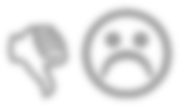 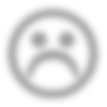 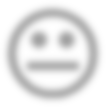 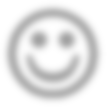 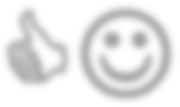 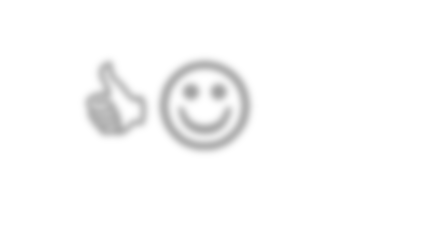 Di seguito sono riportate una serie di affermazioni per le quali Le chiediamo di esprimere una valutazione in termini di accordo o disaccordo. Dovrà pertanto scegliere la sua valutazione mettendo una X sui seguenti simboli : = completamente d’accordo = d’accordo = ne’ d’accordo né in disaccordo = parzialmente in disaccordo = completamente in disaccordo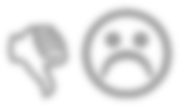 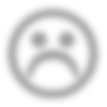 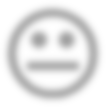 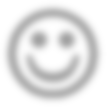 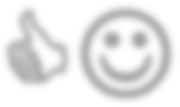 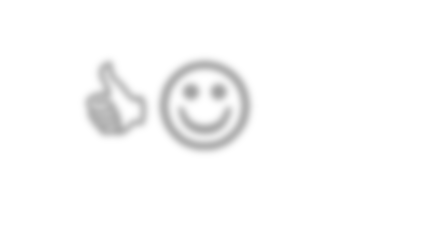 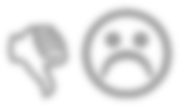 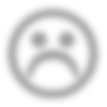 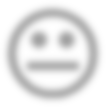 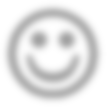 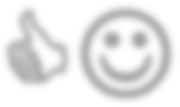 Considerando tutti gli aspetti del servizio ricevuto qual è la sua valutazione complessiva?molto soddisfatto soddisfattoné soddisfatto né insoddisfatto insoddisfattomolto insoddisfattoIn una logica di miglioramento quali suggerimenti / proposte ritiene opportuno proporci?Le chiediamo alcune informazioni anagrafiche, ricordandole che il questionario è anonimo. Sesso :	Cittadinanza:M ;	FItaliana, Comunitaria, ExtracomunitariaEtà :18 – 30	31 – 45	46 – 60	oltreTitolo di studio:Nessuno,	Licenza elementare,	Licenza Media,	Diploma,	Laurea Professione : 			Quest n_ 	Ufficio _ 	Data compilazione:  	Modalità di accesso al servizioModalità di accesso al servizioLa facilità di raggiungere gli uffici anagraficiLa facilità di raggiungere gli uffici anagraficiModalità di accesso al servizioModalità di accesso al servizioLa facilità di individuare con semplicità lo sportello a cui mi devo rivolgereLa facilità di individuare con semplicità lo sportello a cui mi devo rivolgereModalità di accesso al servizioModalità di accesso al servizioLa durata degli orari di apertura degli sportelliLa durata degli orari di apertura degli sportelliModalità di accesso al servizioModalità di accesso al servizioLa riservatezza del contatto con il personale allo sportelloLa riservatezza del contatto con il personale allo sportelloModalità di svolgimento del servizioLa semplicità dell'iter della pratica o della richiesta del certificatoLa semplicità dell'iter della pratica o della richiesta del certificatoModalità di svolgimento del servizioIl tempo di conclusione della pratica o di rilascio del certificatoIl tempo di conclusione della pratica o di rilascio del certificatoModalità di svolgimento del servizioLa disponibilità delle informazioni per presentare un reclamoLa disponibilità delle informazioni per presentare un reclamoModulisticaLa facilità di accesso ai documenti da compilare presso l'ufficioModulisticaLa facilità di compilazione dei documenti necessariPreparazione del personaleLa capacità del personale agli sportelli di trovare soluzioni ai problemi presentatiPreparazione del personaleLa preparazione tecnica dimostrata dal personale agli sportelliPreparazione del personaleLa chiarezza di esposizione del personale agli sportelliCapacità relazionali personaleLa cortesia del personale allo sportelloCapacità relazionali personaleLa disponibilità del personale allo sportelloModalità di accesso al servizioE' facile raggiungere gli ufficiModalità di accesso al servizioE' facile individuare lo sportello a cui ci si deve rivolgereModalità di accesso al servizioL'orario di apertura degli sportelli è adeguato alle esigenzeModalità di accesso al servizioIl contatto con il personale allo sportello è riservatoModalità di accesso al servizioModalità di svolgimento del servizioL'iter della pratica o della richiesta del certificato è sempliceModalità di svolgimento del servizioIl tempo di conclusione della pratica o di rilascio del certificato è veloceModalità di svolgimento del servizioLe informazioni per presentare un reclamo sono disponibiliModulisticaI documenti da compilare presso l'ufficio sono immediatamente disponibiliModulisticaI documenti necessari sono facili da compilarePreparazione del personaleIl personale agli sportelli è in grado di trovare soluzioni ai problemi presentatiPreparazione del personaleIl personale agli sportelli è preparato tecnicamentePreparazione del personaleIl personale agli sportelli è chiaro nell'esposizioneCapacità relazionali personaleIl personale allo sportello è corteseCapacità relazionali personaleIl personale allo sportello è disponibile